CIS-274-Introduction to E-Commerce,  Spring 2017 Online SyllabusTextbook:Gary Schneider, Electronic Commerce, Twelve Edition. Course Technology, Cengage Learning Incorporated, 2017, ISBN- 978-1-3058678-1-9Course Description:This course covers emerging online technologies and trends and their influence on the electronic commerce marketplace. Students will learn various revenue models and how to market on the Web. Next, the course covers online auctions and various legal and ethical issues. Students will learn about important security issues, such as spam and phishing, their role in organized crime and terrorism, identity theft, and online payment fraud. Finally, students learn how to plan for electronic commerce.Major Topics Covered:See Course Schedule below Prerequisites:BU101  recommended. E-MailAll students are requested to obtain an e-mail account. If you have any questions about the course or need assistance, please contact Help Desk during office hours; or by e-mail at any time. Also, you must submit the end-of-chapter Exercise assignments on the due date by e-mail with a date stamp at or before  on the due date. E-mail submissions should be submitted as an attachment in Microsoft Word format or Open Office. Attendance/Participation:You will be required to read and post on the class Bulletin Board. This will be worth a total of 30 points toward you final grade.Evaluation:The grading scale for this course will be as follows:A = 90 – 100B = 80 – 89 C = 70 – 79D = 60 – 69F = 0 – 59Exam Make-up policy: 
There will be a Midterm and Final Exam worth 100 points each. Tests will be taken online. You will be access midterm and final exams on the eCollege assessment site http://www.iowacconline.com.  Exams are enabled by the instructor.  If you know in advance that you cannot take a test during the specified dates and times, please contact me prior to the test date in order to set up an alternative test administration time.Late Assignment Policy:Exams: Exams are late if not completed on the scheduled date and the score will be reduced10%.Homework/Labs: Homework/Labs are late if not completed on the scheduled date and the score will be reduced 10%.Assessment:  While it is important that students are able to discuss the homework assignments, it is also important that each student to do their own work. Assignments/LabsStudents will be required to complete exercise from chapter 1 to 12.Students will need to submit the end-of-chapter Exercise assignments on the due date by e-mail with a date stamp at or before  on the due date. E-mail submissions should be submitted as an attachment in Microsoft Word format or Open Office.Benefits of taking this class:This course will introduce students to both theory and practice of conducting business over the Internet and World Wide Web.Ethics:You will be required to read Ethic statement at www.iowacconline.com carefully and fully agree to its content. Study Tips:Go over the objectives for each chapter.Preview the section of the text you are assigned to read.Read the required section from the textbook and do the projects as you encounter them.Check the “Review Questions” section at the end of the chapter to reinforce and verify your understanding of the chapter.Write down any and all questions you have concerning the chapter as you study it. Then quickly read over the entire chapter a second time to look for answers to your previously noted questions. If the questions you have are still not answered, be sure to ask them in the Bulletin Board at eCollege.Review your Mind Maps, notes, Key Terms, and the chapter summaries each day.Form a study group (online or F2F) that meets on a regular basis.Academic Accommodation:Anyone who feels they may need an academic accommodation based on the impact of a documented disability should contact Jan Weis at the Kahl 441-4027 or Jill Dial at the  campus  to arrange an appointment as soon as possible. At the appointment, course format, individual needs, and potential accommodations will be discussed. This service is  and confidentialContact eCollege Help DeskContact the Help Desk if you are experiencing technical difficulties in your course.Help Desk Email:  helpdesk@iowacconline.comHelp Desk Phone: (800) 970 – 8228 or 303-873-0005
eCollege.com provides telephone and online technical support 24 hours a day, seven days a week. online Tutoring at www.smarthinking.comClass CancellationStudents may go to the web site at http://prod.campuscruiser.com/ under college announcements to check if class has been cancelled. You may also call the college at 563-441-4001.Relevant Web Siteshttp://www.angelfire.com (Free Web site for class)http://geocities.yahoo.com (Free Web site for class)http://www.course.com (publisher – access to student files and online text companion)Tentative Class Schedule Disclaimer:This course outline is believed to be accurate, however it may contain errors, inaccuracies and/or omissions. The instructor reserves the right to correct discovered errors, inaccuracies and/or omissions at any time during the duration of the class.This workforce solution is funded by the IHUM Consortium which is 100% financed through a $15,000,000 grant from the U.S. Department of Labor’s Employment & Training Administration. The product was created by the grantee and does not necessarily reflect the official position of the U.S. Department of Labor. The Department of Labor makes no guarantees, warranties, or assurances of any kind, express or implied, with respect to such information, including any information on linked sites and including, but not limited to, accuracy of the information or its completeness, timeliness, usefulness, adequacy, continued availability, or ownership. This work is licensed under the Creative Commons Attribution 4.0 International License. To view a copy of this license, visit http://creativecommons.org/licenses/by/4.0/. 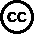 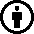 Course NumberCIS-274Credit Hours3 CreditsSection NumberCIS-274-CER01CIS-274-01CIS-274-SER01InstructorBinh Nguyen VanE-mailbinh37@gmail.com
bnguyen@cruiser.eicc.eduPhoneCell:   563-505-7051
Fax:    563-323-3183Office HoursOnline 24/24Officehttp://www.iowacconline.org/Class DaysFrom 01/17/17 to 05/05/17Class Times24/24RoomKAHL  (eCollege)Onlinehttp://www.iowacconline.org/EventDateStart dateTuesday 8:00 a.m. January 17, 2017Last day to enroll in Spring coursesFriday, January 20, 2017Midterm grades dueMonday, March 06, 2017Advising DayTuesday, April 04, 2017College Closed (Staff Development Day)Friday 02/17/2017Fall ICCOC classes endFriday, May 05, 2017Fall ICCOC grades due5:00 p.m. Monday, May 08, 2017Date Reading AssignmentTopicHomework/Laboratory AssignmentTestPointsHW/LabPointsWeek 1Jan 17, 17Jan 22, 17Introductions 
Just tell us a little bit about yourself in the Student Lounge and submit your current email address. If you do not yet have a personal email address, you will need to register for one, there are many free email providers such as gmail.com and hotmail.com that you are welcome to use20Week 2Jan 23, 17Jan 29, 17Introduction to Electronic Commerce Reading Chapter One,
Please complete at least one review question and one exercise of your choice from pg 44-4510Week 3Jan 30, 17Feb 05, 17Technology Infrastructure
The Internet and World Wide WebReading Chapter Two,
Please complete at least one review question and one exercise of your choice from pg 95-9710Week 4Feb 06, 17Feb 12, 17Selling on the WebReading Chapter Three
Please complete at least one review question and one exercise of your choice from pg 146-14710Week 5Feb 13, 17Feb 19, 17Marketing on the WebReading Chapter Four
Please complete at least one review question and one exercise of your choice from pg 196-19710Week 6Feb 20, 17Feb 26, 17
Business-to-Business Activities: Improving Efficiency and Reducing Costs
Reading Chapter Five
Please complete at least one review question and one exercise of your choice from pg 238-23910Week 7Feb 27, 17Mar 05, 17
Social Networking, Mobile Commerce, and Online AuctionsReading Chapter Six
Please complete at least one review question and one exercise of your choice from pg 273-27410Week 8Mar 06, 17Mar 12, 17Review for Mid-term ExamMid Term Exam, Ch 1 - 6Review for Mid-term ExamMid-term  Exam  1001st 8 Weeks EndsRead and Post on the class Bulletin Board (at virtual office or weekly questions and answers section to earn 30 possible extra points) 30Week 9Mar 13, 17Mar 19, 17The environment of Electronic Commerce: Legal, Ethical, and Tax Issues
Reading Chapter Seven
Please complete at least one review question and one exercise of your choice from pg 323-32410Week 10Mar 20, 17Mar 26, 17
Web Server Hardware and Software 
Reading Chapter Eight
Please complete at least one review question and one exercise of your choice from pg 363-36410Week 11Mar 27, 17
Apr 02, 17Electronic Commerce Software
Reading Chapter Nine
Please complete at least one review question and one exercise of your choice from pg 400-40210Week 12Apr 03, 17
Apr 09, 17Electronic Commerce SecurityRead Chapter Ten 
Please complete at least one review question and one exercise of your choice from pg 453-45410Week 13Apr 03, 17
Apr 09, 17Payment System for Electronic Commerce
Read Chapter Eleven Please complete at least one review question and one exercise of your choice from pg 487-48810Week 14Apr 17, 17
Apr 23, 17Planning for Electronic CommerceReading Chapter Twelve  
Please complete at least one review question and one exercise of your choice from pg 520-52210Week 15Apr 24, 17
Apr 30, 17
Review for Final Exam Create your personal WebsiteTurn in Web Page (submit your web site link to me to earn 30 possible extra points)30Week 16May 01, 17
May 05, 17Review for Final ExamFINAL TEST  Ch 7 – 12 Review for Final ExamFINAL TEST100All assignments dueTotal Points200200